          Allergy Agreement and Action Plan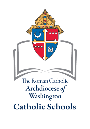 The roman catholic Archdiocese of Washington – Catholic SchoolsPART I:  To be completed and signed by Parent/Guardian and Physician/LHCP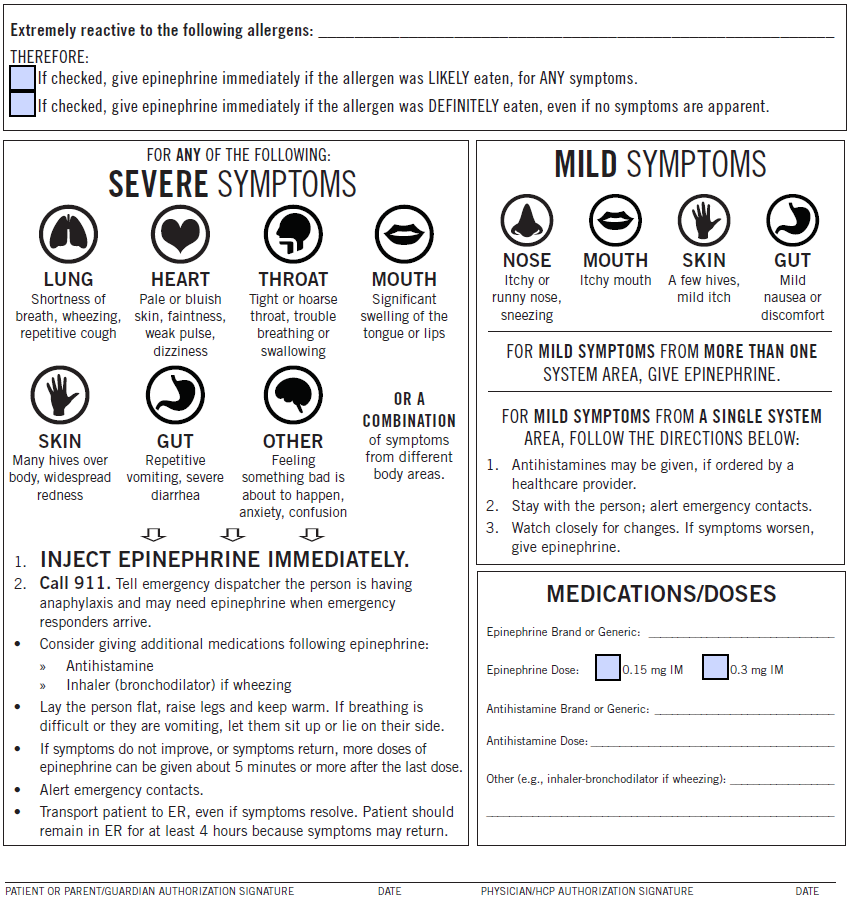 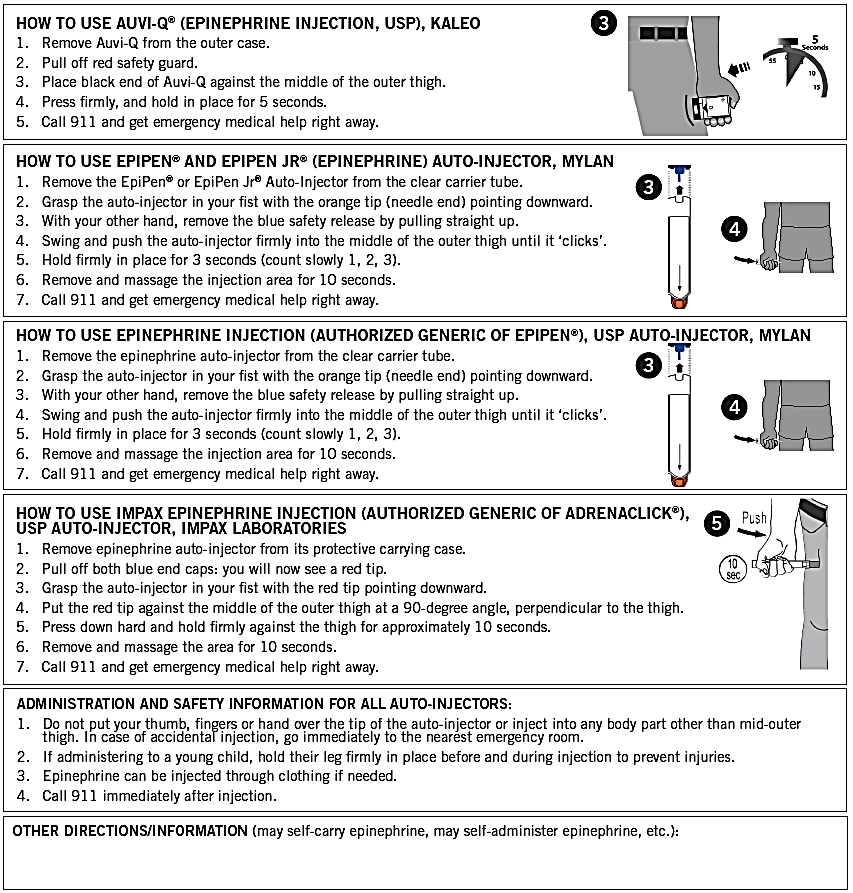 For completion by the student’s physician/HCP:Check ONE of the two boxes below:  I recommend that the school permit the student to carry and, if necessary, self-administer the auto injector.  I believe that this student has received adequate information on how and when to use Auto injector, has demonstrated its proper use, and has the capacity to use the injector in an emergency.The student is to carry an auto injector during school hours with principal and/or nurse approval.The student can use the auto injector properly in an emergencyOne additional dose, to be used as backup, should be kept in clinic or other designated location in the school.  I recommend that the auto injector be kept in the school clinic or other school-approved location.EMERGENCY CONTACT INFORMATIONPART III: Agreement, Release and Wavier of LiabilityPART IV:  To be completed by principal and nurseCHECKLIST FOR ALLERGY ACTION PLANPRINCIPAL and NURSE APPROVALStudent’s  Name:Student’s  Name:Student’s  Name:Student’s  Name:Student’s  Name:Sex:Birth Date:Print Student’s NamePrint Student’s NamePrint Student’s Name           Male    Female                            mm/dd/yyyy           Male    Female                            mm/dd/yyyy           Male    Female                            mm/dd/yyyy           Male    Female                            mm/dd/yyyy           Male    Female                            mm/dd/yyyy           Male    Female                            mm/dd/yyyyAllergies:Allergies:Weight:Asthma: YES (higher risk for severe reaction)       NO YES (higher risk for severe reaction)       NO YES (higher risk for severe reaction)       NO YES (higher risk for severe reaction)       NO YES (higher risk for severe reaction)       NO YES (higher risk for severe reaction)       NO YES (higher risk for severe reaction)       NOTeacher’s  Name:Teacher’s  Name:Teacher’s  Name:Grade:Grade:Grade:Licensed Healthcare Provider:    Phone:(   )         -         Signature of LHCP:DateMother/Guardian Name:Mother/Guardian Name:Phone:(     )         -       (     )         -       Father/Guardian Name:Father/Guardian Name:Phone:(     )         -       (     )         -       OTHER #1 Name:Phone:Phone:(     )         -       OTHER #2 Name:Phone:Phone:(     )         -       PART II: Information about Medication ProceduresParent/Guardian Consent & Permission for Emergency TreatmentIn no case may any health, school, or staff member administer any medication outside the framework of the procedures outlined herein, in the Archdiocese of Washington Catholic Schools Policies, and district, state, and/or professional guidelines.Schools do NOT provide medications for student use.  The student’s parent/guardian is responsible for providing the school with any medication the student needs, and for removing any expired or unnecessary medication for the student from the school.  Medication must be kept in the school health office or other location approved by the principal during the school day.  All medication in the school’s possession will be stored in a locked cabinet or refrigerator, within a locked area, accessible only to authorized personnel, except in the case of the student being authorized to self-carry certain medication (e.g., inhaler or Epi-pen).  For such a case, the school recommends that the parent/guardian provide the school with a backup medication to be kept by the school.  All prescription medications, including physicians’ samples, must be in their original containers and labeled by a licensed health-care professional (LHCP) or pharmacist, and must not have passed its expiration date.  Within one week after the expiration of the LHCP’s order for the medication, or on the last day of school, the parent/guardian must personally collect any unused portion of the medication.  Medications not so claimed will be destroyed.The student’s parent/guardian is responsible for submitting a new Allergy Agreement and Action Plan to the school at the start of the school year and each time there is a change in the dosage or the time or method of medication administration.In the event the parent/guardian named below cannot be contacted, I, the undersigned parent/guardian, do hereby authorize <<Type School's Name Here>> to obtain emergency medical treatment for the health of my child, _____________________________________.  I will not hold <<Type School's Name Here>> responsible for the emergency care and/or emergency transportation for the said student.I approve of this Allergy Action Plan, and I give permission for school personnel to perform and carry out the tasks as outlined above.  I consent to the release of the information contained in this plan to all staff members and others who have custodial care of my child and who may need to know this information to maintain my child’s health and safety.I hereby request designated <<Type School's Name Here>> personnel to administer medication, including epinephrine, as directed by this authorization.  I agree to release, indemnify, and hold harmless the Archdiocese of Washington and its parish and/or school personnel, employees, and agents from any lawsuit, claim, expense, demand or action, etc., against them relating to or arising out of the administration of this medication.  I have read the procedures outlined above and assume responsibility as required.  I am aware that the medication may be administered by someone who is not a health professional.Name of Parent/Guardian:Name of Parent/Guardian:Signature of Parent/Guardian:Signature of Parent/Guardian:Signature of Parent/Guardian:DateSignature of Student (Required for student to carry auto injector):Signature of Student (Required for student to carry auto injector):Signature of Student (Required for student to carry auto injector):Signature of Student (Required for student to carry auto injector):This AGREEMENT, RELEASE AND WAIVER OF LIABILITY (hereinafter referred to as “Release”) is made by and between <<Type School's Name Here>>, a Roman Catholic elementary school of the Archdiocese of Washington (“the This AGREEMENT, RELEASE AND WAIVER OF LIABILITY (hereinafter referred to as “Release”) is made by and between <<Type School's Name Here>>, a Roman Catholic elementary school of the Archdiocese of Washington (“the This AGREEMENT, RELEASE AND WAIVER OF LIABILITY (hereinafter referred to as “Release”) is made by and between <<Type School's Name Here>>, a Roman Catholic elementary school of the Archdiocese of Washington (“the This AGREEMENT, RELEASE AND WAIVER OF LIABILITY (hereinafter referred to as “Release”) is made by and between <<Type School's Name Here>>, a Roman Catholic elementary school of the Archdiocese of Washington (“the This AGREEMENT, RELEASE AND WAIVER OF LIABILITY (hereinafter referred to as “Release”) is made by and between <<Type School's Name Here>>, a Roman Catholic elementary school of the Archdiocese of Washington (“the This AGREEMENT, RELEASE AND WAIVER OF LIABILITY (hereinafter referred to as “Release”) is made by and between <<Type School's Name Here>>, a Roman Catholic elementary school of the Archdiocese of Washington (“the This AGREEMENT, RELEASE AND WAIVER OF LIABILITY (hereinafter referred to as “Release”) is made by and between <<Type School's Name Here>>, a Roman Catholic elementary school of the Archdiocese of Washington (“the School”) and, (“Parents”) parents of (“Student”).Parent/Guardian’s NameStudent’s Name1.  We the undersigned parents/guardians of the above Student request that the School enroll our child, who has allergies, for the current<<Enter Year Here>> school year.  We request that the School work with us to develop a plan to accommodate the Student’s needs during school hours.2.  The parties understand, acknowledge and agree that it is beyond the School’s ability to guarantee an allergen-free environment.3. The parties understand, acknowledge and agree that it is beyond the School’s ability to monitor or supervise Student’s compliance with personal food restrictions or other restrictions and that the School will not do so.  4.  The parties understand, acknowledge and agree that it is beyond the School’s ability and resources to prevent contamination of Student’s food and to provide allergen free surfaces on all desks and tables where Student may be seated. 5.  The parties understand and acknowledge that the School does not have a full-time nurse or any other medical professional on staff. 6. We have provided the School with an Allergy Action Plan which was completed by Student’s physician.  It includes parental permission, authorizing School personnel to assist in the administration of that Allergy Action Plan, in the form attached hereto as Exhibit A, which is subject to the School’s review and acceptance.  7.  We have executed and submitted a Medical Information Form and Permission for Emergency Treatment for Student, which is included in the Allergy Action Plan, attached hereto as Exhibit A.8. We understand that the School reserves the right to cancel Student’s enrollment if it is determined that the allergy condition and related consequences are a significant detriment to the Student’s ability to benefit from the academic program or to the teachers’ ability to maintain order and teach the other students.  9.  We hereby indemnify, release, hold harmless and forever discharge the School, its employees and agents from any and all responsibility and/or liability for any injuries, complications or other consequences arising out of or related to Student’s food allergy condition. 10. This Release, along with the documents which are incorporated by reference, supersedes and replaces all prior negotiations and all agreements proposed or otherwise, whether written or oral, concerning all subject matters covered herein related to Student’s food allergy condition. 11. This Release shall also constitute an estoppel against any and all legal or equitable claims concerning all subject matters covered herein related to Student’s food allergy condition; and we, the undersigned parents/guardians, shall further hold harmless and indemnify the School in the event any claim is asserted by any third party against the parties covered by this agreement. The indemnification includes any and all costs and attorneys’ fees.12. The reference in this Release to the term “the School” includes <<Type School's Name Here>> and Church, the Archdiocese of Washington, a corporation sole, and their affiliates, successors, officers, employees, agents and representatives.AGREED AND SIGNEDStudent’s  Name:Grade:Teacher:Part I fully completed and signed by parent/guardian and physician/LHCPPart I fully completed and signed by parent/guardian and physician/LHCPPart I fully completed and signed by parent/guardian and physician/LHCPPart I fully completed and signed by parent/guardian and physician/LHCPPart I fully completed and signed by parent/guardian and physician/LHCP Yes Yes No NoPart II fully completed and signed by parent/guardianPart II fully completed and signed by parent/guardianPart II fully completed and signed by parent/guardianPart II fully completed and signed by parent/guardianPart II fully completed and signed by parent/guardian Yes Yes No NoPart III fully completed and signed by parent/guardian and principalPart III fully completed and signed by parent/guardian and principalPart III fully completed and signed by parent/guardian and principalPart III fully completed and signed by parent/guardian and principalPart III fully completed and signed by parent/guardian and principal Yes Yes No No N/AMedication is appropriately labeled.  The date one week after expiration of LHCP’s order is: __________.Medication is appropriately labeled.  The date one week after expiration of LHCP’s order is: __________.Medication is appropriately labeled.  The date one week after expiration of LHCP’s order is: __________.Medication is appropriately labeled.  The date one week after expiration of LHCP’s order is: __________.Medication is appropriately labeled.  The date one week after expiration of LHCP’s order is: __________. Yes Yes No No N/AMedication maintained in school designated area (Area:____________________)Medication maintained in school designated area (Area:____________________)Medication maintained in school designated area (Area:____________________)Medication maintained in school designated area (Area:____________________)Medication maintained in school designated area (Area:____________________) Yes Yes No No N/A(If LHCP recommends that student self-carry) Nurse has reviewed proper use of medication with student.(If LHCP recommends that student self-carry) Nurse has reviewed proper use of medication with student.(If LHCP recommends that student self-carry) Nurse has reviewed proper use of medication with student.(If LHCP recommends that student self-carry) Nurse has reviewed proper use of medication with student.(If LHCP recommends that student self-carry) Nurse has reviewed proper use of medication with student. Yes Yes No No N/ACopies of page 1 of Allergy Agreement and Action Plan have been reviewed with and distributed to following school staff:Copies of page 1 of Allergy Agreement and Action Plan have been reviewed with and distributed to following school staff:Copies of page 1 of Allergy Agreement and Action Plan have been reviewed with and distributed to following school staff:Copies of page 1 of Allergy Agreement and Action Plan have been reviewed with and distributed to following school staff:Copies of page 1 of Allergy Agreement and Action Plan have been reviewed with and distributed to following school staff:          Educational Support Agencies working with the student          Educational Support Agencies working with the student          Educational Support Agencies working with the student          Educational Support Agencies working with the student          Educational Support Agencies working with the student Yes Yes No No N/A          After-school program          After-school program          After-school program          After-school program          After-school program Yes Yes No No N/A          Coach/Athletic club supervisor          Coach/Athletic club supervisor          Coach/Athletic club supervisor          Coach/Athletic club supervisor          Coach/Athletic club supervisor Yes Yes No No N/A          Food Service provider          Food Service provider          Food Service provider          Food Service provider          Food Service provider Yes Yes No No N/AStaff trained in medication administration Staff trained in medication administration Staff trained in medication administration Staff trained in medication administration Staff trained in medication administration  Yes Yes No No N/AName:   Date Trained:Location: Location: Name:   Date Trained:Location: Location: Name:   Date Trained:Location: Location: EXPIRATION of medication(s):EXPIRATION of medication(s):Name of Principal:Name of Principal:Name of Principal:Signature of Principal:Signature of Principal:Signature of Principal:Signature of Principal:Date:Name of Nurse:Name of Nurse:Signature of Nurse:Signature of Nurse:Signature of Nurse:Date: